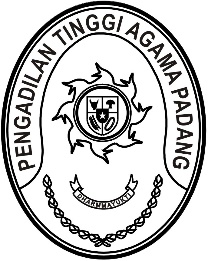 Nomor     	: W3-A/    /PS.00/12/2022	6 Desember 2022Lampiran	: -Perihal	:	UndanganYth. 1.	Wakil Ketua PTA Padang;2.	Hakim Tinggi PTA Padang;3.	Pejabat Struktural dan Fungsional PTA Padang;4.	Pegawai dan PPNPN PTA Padang	Berkenaan dengan surat kami nomor W3-A/3672/PS.00/12/2022 tanggal 6 Desember 2022 tentang undangan pelaksanaan kegiatan pada hari Jum’at tanggal 9 Desember 2022, dengan ini kami sampaikan beberapa perubahan, sebagai berikut:Semula:Pakaian	: Pakaian Dinas Harian (PDH)Menjadi:Pakaian	: BatikDemikian disampaikan dan terima kasih.Wassalam,Ketua,Dr. Drs. H. Pelmizar, M.H.I.NIP. 195611121981031009